 Year 1 Pentecost Term Welcome back!Our first topic this term is ‘Kings and Queens’ ( with a focus on Queen Elizabeth 2nd ,    King Charles and local History of the Hansom Cab).  In History we shall be looking at the life of Queen Elizabeth II using non-fiction books, the internet. In English we will be looking at the books: The Queen’s hat and the The Queen’s bag. We will be writing invitations, poems and stories. Perhaps you could talk to your child about the life and times of the Queen using the history Key learning sheet. We will also use this history topic to look at local history so try spotting all the blue plaques around town while you are out and about. We shall look into local history and The Hansom Cab and time permitting hopefully visit the Atkins Building to see the Hansom Cab itself.In ICT we will be beginning to using simple coding (Scratch Junior) and your children will be introduced to music technology using web-based programmes that they could also use at home like Incredibox https://www.incredibox.com, Launchpad https://intro.novationmusic.com/viral-hiphop and Ableton https://learningmusic.ableton.com.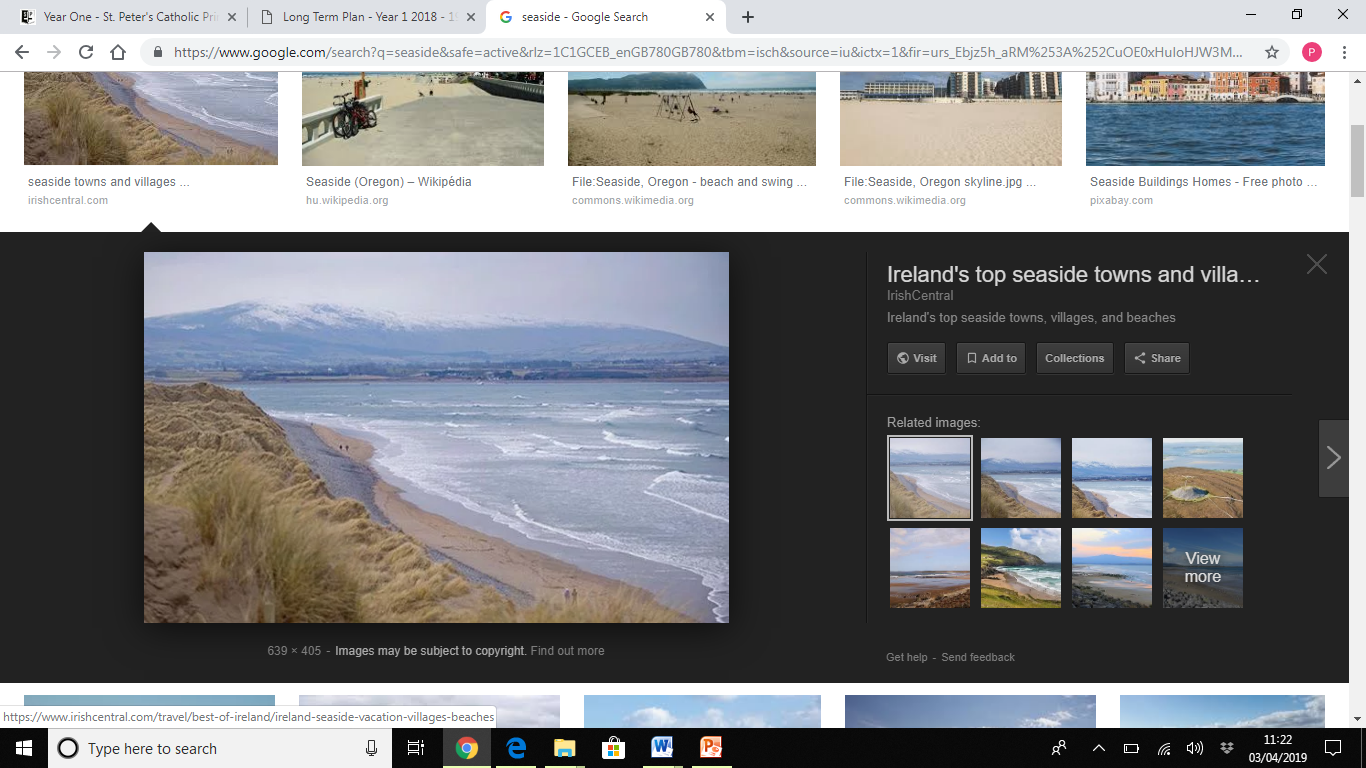 In Maths we shall be learning about Multiplication and Division, Fractions and positions and direction. In RE we will be learning about Holidays and Holy Days and Reconciliation- being sorry. After the May half term our topic is ‘Beside the Sea’ ( Geography focus of Human and Physical Geography) we shall be comparing the seaside to the local environment. In English we shall be focusing on the following texts:  The Snail and the Whale, The Storm Whale and other stories with a seaside theme. We shall be writing poems, descriptions and stories.In Maths we will be learning to tell the time to the hour and half hour, Money-recognising notes and coins and Place Value to 100. If you are able to allow your child to look at and handle some real money that would be great. Any help with telling the time using the clocks you have around home would also be helpful.Our last RE topic is  ‘Our World’ perhaps you can spend some time talking about places in the world that you have visited or have connections with, how they are different to the UK and what the children know about different parts of our world. Homework will continue to be reading x 5 times per week, 1xper week handwriting practice and spellings to learn for our weekly test. There will also be either an English, Maths or Topic related piece too.Week beginning 12th June Phonics Screening for all year 1. Some weekly practise words or games will come home in preparation for this.Tuesday 27th June- Class trip to Tamworth CastleVisit to the Atkins Building TBCVisit to Burbage Common with Foundation Stage TBC.Many thanks Mrs Crowley